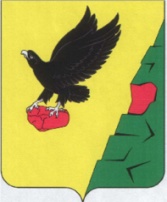 СОВЕТ  ДЕПУТАТОВТЮЛЬГАНСКОГО РАЙОНА     ОРЕНБУРГСКОЙ ОБЛАСТИПЯТОГО СОЗЫВАР Е Ш Е Н И ЕО назначении членов конкурсной комиссии по отбору кандидатур на должность главы муниципального образования Тюльганский район Оренбургской областиПринято Советом депутатовТюльганского района                                                      18 сентября 2020 годаВ соответствии с  Федеральным законом от 6 октября 2003  № 131-ФЗ «Об общих принципах организации местного самоуправления в Российской Федерации»,  Законом Оренбургской области от 03 марта 2015  № 3001//813-V-ОЗ «О внесении изменений в Закон Оренбургской области «Об организации местного самоуправления в Оренбургской области», решением Совета депутатов от 18 июня 2015 года № 510-III-СД «Об утверждении Положения «О порядке проведения конкурса по отбору кандидатур на должность главы муниципального образования Тюльганский район Оренбургской области», руководствуясь статьей 20 Устава Тюльганского района, Совет депутатов муниципального образования Тюльганский район,  РЕШИЛ:1. Назначить   членами конкурсной комиссии   по отбору кандидатов на должность главы муниципального образования Тюльганский район Оренбургской области:Сафарова Миршата Рафхатовича – депутата от избирательного округа № 1Тарасова Владимира Геннадьевича – депутата от избирательного округа № 5;Быстроновского Виктора Николаевича – депутата от избирательного округа № 5;         Гирину Наталью Геннадьевну – главного редактора газеты             «Прогресс-Т», члена Общественного Совета Тюльганского района.        2. Провести организационное заседание конкурсной комиссии в общем составе с членами, назначенными Указом Губернатора Оренбургской области 28.09.2020 года. 3. Настоящее решение вступает в  силу  со дня его подписания. ПредседательСовета депутатов     							          М.Р.СафаровГлава района									 И.В.Буцкихп. Тюльган18 сентября 2020 года№ 02-V-СД